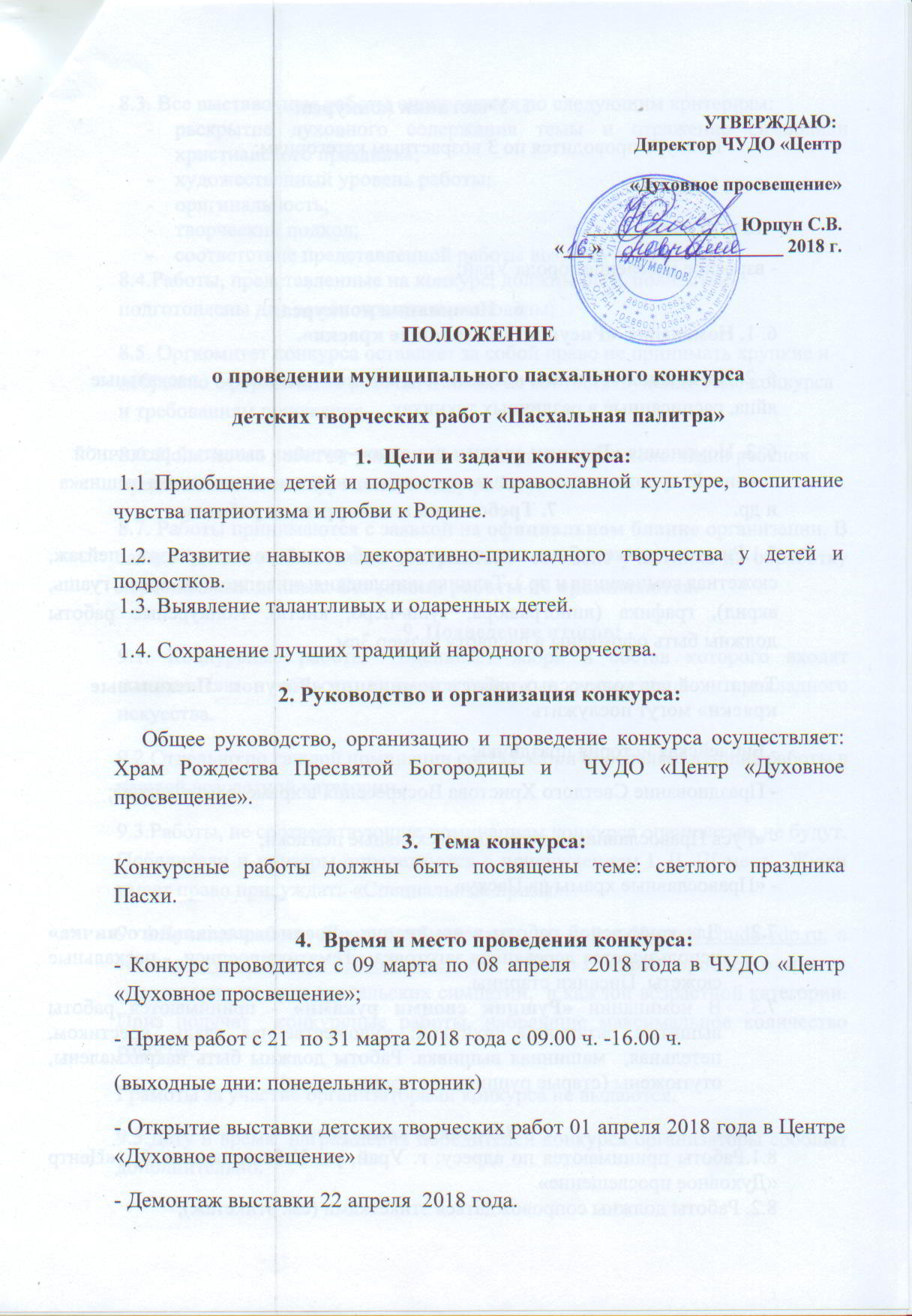 5. Участники конкурса:Конкурс проводится по 3 возрастным категориям:- 8 – 11 лет;- 12 – 15 лет;- взрослое население города Урай;Номинации конкурса:6. 1. Номинация  «Рисунок. Пасхальные краски».6. 2. Номинация «Роспись пасхального яичка» (писанки) -   пасхальные яйца, расписанные в различных техниках.6. 3. Номинация «Рушник своими руками» - рушник вышитый различной техникой: художественная гладь, крестиком, петельная,  машинная вышивка и др.  			7. Требования к конкурсным работам:7.1.Рисунок может быть выполнен в любом жанре (натюрморт, пейзаж, сюжетная композиция и пр.). Техника исполнения: живопись (акварель, гуашь, акрил), графика (линогравюра, тушь-перо, кисть). Конкурсные работы должны быть офрмлены в паспарту размер 3см.Тематикой для конкурсных работ в номинации «Рисунок «Пасхальные краски» могут послужить:- Библейская история праздника;- Празднование Светлого Христова Воскресения в храме, семье, школе;- «Русь Православная» - весенние пасхальные пейзажи;- «Православные храмы на Пасху».Для конкурсной работы в номинации «Роспись пасхального яичка» используюется деревянная заготовка.  Тематика росписи  - пасхальные сюжеты. Писанки старины.В номинации «Рушник своими руками» - принимаются работы вышитые различной техникой: художественная гладь, крестиком, петельная,  машинная вышивка. Работы должны быть накрахмалены, отутюжены (старые рушники не принимаются).  8.Условия конкурса:8.1.Работы принимаются по адресу: г. Урай, ул. Узбекистанская 6/1 «Центр «Духовное просвещение»8.2. Работы должны сопровождаться этикетками (см. этикетаж);8.3. Все выставочные работы оцениваются по следующим критериям:раскрытие духовного содержания темы и отражение символики христианского праздника;художественный уровень работы;оригинальность;творческий подход;соответствие представленной работы возрасту участника.8.4.Работы, представленные на конкурс, должны быть полностью подготовлены для демонстрации и упакованы;8.5. Оргкомитет конкурса оставляет за собой право не принимать хрупкие и небрежно оформленные работы, а также не соответствующие теме конкурса и требованиям положения.8.6. Количество работ от участников Конкурса ограничено. Один ребёнок  представляет на конкурс только одну работу.8.7. Работы принимаются с заявкой на официальном бланке организации. В заявке  должно обязательно содержаться  согласие участника на обработку персональных данных. Без заявки работы не принимаются.9. Подведение итогов:9.1. Конкурсные работы  оценивает жюри в состав которого входят специалисты в области художественного и декоративно – прикладного искусства.9.2.Отдельно по каждой номинации состав жюри определяет лучшие работы в каждой возрастной категории.9.3.Работы, не соответствующие номинациям конкурса оцениваться не будут. Победители и призеры определяются с присуждением I, II, III мест.  Жюри имеет право присуждать «Специальные призы». 9. 4.Лучшие работы будут опубликованы  на сайте Центра chudo-cdp.ru, а также в группе Центра «ВКонтакте», где,  с 06 по 15 апреля пройдет  открытое голосование на приз зрительских симпатий,  в каждой возрастной категории. Приз получат  конкурсные работы, набравшие максимальное количество голосов.Грамоты за участие организаторами конкурса не выдаются.9.5.Дату и время  награждения победителей конкурса организаторы сообщат дополнительно. 10.Этикетаж: Формат 100мм*50 мм11.Форма заявки для участия в муниципальном конкуре детских творческих работ «Пасхальная палитра»Работы принимаются с Заявкой на официальном бланке организации по форме (Без заявки работы не принимаются).Даю своё согласие на обработку персональных данныхПодпись  _______________________Подпись директора образовательной организации__________________Фамилия, имя автора,ВозрастНазвание работыТехника исполненияНазвание учреждения(школа, центр и т.д)Ф.И.О руководителя (полностью)Фамилия, имя участникаВозраст ФИО руководителя полностью, контактный телефон(обязательно)Название учреждения, организацииНазвание работы, техника исполнения